Power Chiropractic                                                                  516 S. Dixie Hwy. West Palm Beach FL 33401                                                                              Ph (561) 659-6636    Fax (561) 802-3021 New Patient Information Name: ________________________________________ Age: _________ Sex: _________ Date: ___________________Address: ______________________________________ City: __________________State: ____________Zip:________ Weight_______   Height_________   Phone: _____________________ Cell: ___________________________________Best Time to Call: _______________Which #_____________________ Email: _________________________________Social Security # ______/______/______DOB:____________ Family Doctor: __________________________________□ Married    □ Single    □ Sep     □ Divorced    □ Widowed       Spouse’s Name: _________________________________Employer: _____________________________________ Spouse’s Employer: __________________________________ Employers Phone: ______________________Parents Employer if Patient is Minor/Child: _______________________ Parents SS # if Patient is Minor/Child: (required) ________________Emergency Contact________________________ Relationship to Minor/Child: ________________________________ Phone: ___________________________________ SYMPTOM SURVEYWhat is your chief problem or symptoms? ______________________________________________________________What caused the problem or symptom to occur? _________________________________________________________When did the problem or symptom begin? ______________________________________________________________Have you seen another doctor for this problem?     □ NO   If yes, who? ______________________________________What test/procedures have been performed?     □ X-Ray □ MRI □ Surgery □ Hospitalization □ Other_______________Have you had this problem or symptoms in the past?   □ NO   If yes explain___________________________________Have you tried any other treatments for this?                □ NO   If yes explain___________________________________Is the problem or symptoms getting worse?                  □ NO   If yes explain___________________________________PLEASE PROVIDE US WITH A COPY OF YOUR DRIVERS LICENSE AND INSURANCE CARDSALL OF THE ITEMS THAT APPLY TO YOU NOW AND IN THE PAST:□ Arthritis                    □ Depression                  □ Pregnancy                □ Seasonal Allergies         □ Eye Pain-Strain                               □ Dizziness/Balance    □ Ringing in the Ears     □ Seizures                    □ Blurred Vision               □ Anxiety                                          □ Elevated Stress         □ Fears/Trauma              □ Headache                 □ Bleeding Gums              □ Jaw Pain        □ Chronic Fatigue        □ Heart Disease             □ Gall Stones               □ Swallowing Difficulty   □ Thyroid Problem                             □ Chest Pain                 □ Chest Congestion       □ Anemia                     □ Hypertension                 □ Difficulty Walking                                                                             □ Kidney Stones           □ Diabetes                     □ Pancreatitis                □ Sleep Disruption           □ Irregular Heart beat                           □ HIV/AIDS                 □Asthma/Bronchitis      □ Gout                          □ Neck Pain/Spasm          □ Stroke                                                       □ Mid-Back Pain          □ Should/Elbow Pain     □ Wrist/Hand Pain       □ Low Back Pain              □ Hip/Knee/Leg Pain □ Foot/Ankle Pain        □ Abdominal Pain          □ Groin/Rectal Pain     □ Female Disorder            □ Urinary Problems □ Skin Problems           □ Broken Bones             □ Digestive Problems   □ Nausea-Vomiting          □ Irregular Bowels PATIENT & FAMILY HISTORYWhat is your occupation? __________________________________________________      □ Full Time          □ Part Time What is your employment status?   □ Working     □ Sick Leave     □ Unemployed       □ Retired    □ Temporary Disability                                                             □ Permanent Disability Last day of work__________________________________________ Do you use tobacco?           □ NO □ YES   Explain: __________________________________________________________ Do you consume alcohol?  □ NO □ YES   Explain: __________________________________________________________Do you have a history of substance abuse? □ NO □ YES Explain: ________________________________________________ List all Past Surgeries __________________________________________________________________________________________ List all Drug Allergies _________________________________________________________________________________________ List all current and past medications/drugs _________________________________________________________________________ Drug Name: __________________________________________            _________________________________________________ List all Physicians you have seen in the past 5 years? Name: ________________________________________ For What: _____________________________________________________ Name: ________________________________________ For What: _____________________________________________________Name: ________________________________________ For What: _____________________________________________________Father   □ Living Age: _____ □ Deceased-Cause of Death: __________________________________________________________ Mother □ Living Age: _____ □ Deceased-Cause of Death: __________________________________________________________Brother □ Living Age: _____ □ Deceased-Cause of Death: __________________________________________________________ Brother □ Living Age: _____ □ Deceased-Cause of Death: __________________________________________________________ Sister     □ Living Age: _____ □ Deceased-Cause of Death: __________________________________________________________ Sister     □ Living Age: _____ □ Deceased-Cause of Death: __________________________________________________________ PAIN DRAWINGCircle location(s) of your symptoms on body drawing. Outline using the symbols for the type of sensation Describe your pain below (check all that apply) 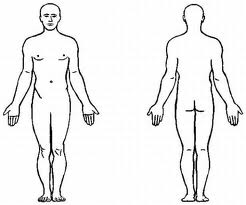                     Pain            XXXX                    Numbness   +++++                    Burning       //////////                    Ache             *****                    Pins and Needles or tingling ----------
   R                          L               L                          R□ Recurring                     □ Tingling □ Stabbing                       □ While Resting □ Dull Ache                     □ Daily/Constant □ Sharp                            □ Deep Ache □ Throbbing                    □ During Exercise/Work □ Nightly/Sleeping          □ Other__________________________________     Onset of Pain:   □ Sudden    □ Gradual On a scale of 1 to 10 how would you rate your pain level today? _________________________ (1=Mild, 10=Intense) ATTESTATION STATEMENTBy signing my name below, I agree that I have answered these above questions to the best of my acknowledgment and I have had read to me or I have read and and fully understand these questions as it relates to my health. Patient Signature: ________________________________________________________________Date:___________________________________Doctor Signature: _________________________________________________________ Date: _______________________________